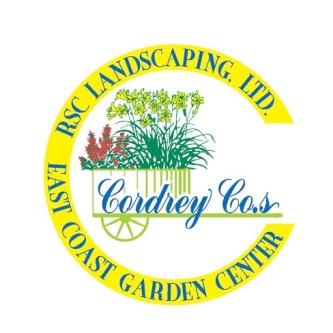 TREESCommon NameAmerican HollyArborvitae 	Blue Atlas CedarBlue SpruceCrape MyrtleCryptomeria	Cypress False	Deodar CedarDwarfAlberta Spruce Eastern Red CedarCrabappleGolden RaintreeGum BlackJuniperHoneylocustJapanese Black PineLittle Leaf LindenMagnolia SouthernMagnolia Sweet BayRed MapleRedbudSpruce ColoradoWeeping WillowWillow Oak			(Botanical Name)Ilex OpacaThuja spp.Cedrus atlanticaPicea pungensLagerstroemia indicaCryptomeria spp.Chamaecyparis spp.Cedrus deodaraPicea glaucaJuniperus virginianaMalus spp.Koelreuteria spp.Nyssa sylvanica Juniperus spp.Gleditsia triacanthosPinus thunbergiiTilia cordataMagnolia grandifloraMagnolia virginianaAcer rubrumCercis spp.Picea pungensSalix babylonicaQuercus phellos	SHRUBSCommon NameAbeliaAucubaBarberryBayberryBeautybushBlueberry Butterfly Bush	CamelliaCherry LaurelChokeberry	CotoneasterCrape Myrtle	ElderberryRussian OliveHeatherFalse CypressForsythiaGinkgo	Hawthorn IndianHolly JapaneseHolly BlueHolly BurfordHolly Inkberry	HydrangeaJuniperLilac	MahoniaEuonymusHeavenly BambooPine Mugo	PrivetPyracanthaSumac	Rugosa RoseRose of SharonSandcherryScotchbroomServiceberrySpireaSummer sweetChastetreeWeigelaYucca(Botanical Name)Abelia x grandifloraAucuba japonicaBerberis spp.Myrica spp.Kolkwitzia amabilisVaccinium spp.Budleia davidiiCamellia spp.Prunus laurocerasusAronia spp.Cotoneaster spp.Lagerstroemia indicaSambucas spp.Eleagnus spp.Erica spp.ChamecyparisForsythia spp.Ginkgo bilobaRhaphiolepis indicaIlex crenataIlex meserveaeIlex cornutaIlex glabraHydrangea spp.Juniperus spp.Syringa spp.Mahonia spp.Euonymus spp.Nandina domesticaPinus mugoLigustrum spp.Pyracantha spp.Rhus typhinaRosa RugosaHibiscus syriacusPrunus cistenaCytisus spp.Amelanchier spp.Spiraea spp.Clethra anifoliaVitex spp.Weigela floridaYucca filamentosaPERENNIALSCommon NameAdams NeedleBee BalmBlack Eye SusanBlack Mondo GrassBlanket FlowerBleeding HeartsColumbine	Coreopsis/TickseedCottage PinksDaylilyFountain GrassGoldenrodLamb’s EarLavender	Liriope – Turf LilyMaiden GrassesPeonyPeriwinkle	PhloxPink Muhly GrassPurple ConeflowerRussian Sage	Sea HollySedum	SwitchgrassVeronicaYarrow	(Botanical Name)Yucca filamentosaMonarda spp.Rudbeckia spp.Ophiopogon spp.Gaillardia spp.Dicentra spp.Aquilegia spp.Coreopsis spp.Dianthus spp.Hemerocallis spp.Pennisetum spp.Solidago spp.Stachys spp.Lavandula spp.Liriope spp.Miscanthus spp.Paeonia spp.Vinca spp.Phlox spp.Muhlenbergia spp.Echinacea spp.Pervoskia spp.Eryngium spp.Sedum spp.Panicum spp.Veronica spp.Achillea spp.ANNUALSCommon Name  Ageratum	BegoniaCelosia		CosmosCupheaDusty MillerHeliotrope	Impatiens	LantanaLobeliaMarigoldsPetuniaPot MarigoldPurple HeartSalviaSnapdragon	Spiderflower	Sunflower	Sweet AlyssumZinniaZonal Geranium(Botanical Name)Ageratum spp.Begonia spp.Celosia spp.Cosmos spp.Cuphea hyssopifoliaArtemisia stellerianaHeliotrope spp.Impatiens spp.Lantana spp.Lobelia spp.Tagetes spp.Petunia spp.Calendula spp.Setcreasia pallidaSalvia spp.Antirrhinum majusCleome hasslerianaHelianthus spp.
Lobularia maritimaZinnia spp.Pelargonium x	hortorum